Article 1 - Acheteur public	3Article 2 - Objet du marché	31)	Contexte	32)	Indications relatives aux travaux	3Article 3 – Contractant(s)	6Article 4 - Forme du marché	7Article 5 – Durée du marché et délais d’exécution	7Article 6 – Prix et montants du marché	8	Contenu des prix :	8	Application de la taxe à la valeur ajoutée :	8	Modalité de variation de prix :	8Article 7 – Pièces contractuelles	8	Pièces particulières :	8	Pièces générales :	9Article 8 – Paiements	9Article 9 – Prestations sous-traitées désignées au marché	11Article 1 – Clauses techniques – modalités techniques de la mission	131)	Principes généraux	132)	Remise des documents	133)	Missions de coordination SPS	144)	Réunions de chantier	155)	Obligations du maître d'ouvrage	156)	Dispositions prises par le maître d'ouvrage	15Article 2 – Pénalités	16Article 3 – Assurance	16Article 4 – Résiliation	16Article 5 – Dérogations	17ENGAGEMENT DU CANDIDAT :	17PARTIE 1 – DISPOSITIONS GENERALESArticle 1 - Acheteur publicSyndicat mixte du Gier RhodanienMairie de Givors - Place Camille Vallin69700 GIVORSTéléphone : 04.72.49.18.18Site Internet : https://www.sigr.frReprésentant de l’acheteur public : La Présidente du Syndicat mixte du Gier Rhodanien.La maîtrise d’ouvrage est assurée par le Syndicat mixte du Gier Rhodanien. Article 2 - Objet du marchéLe présent marché a pour objet la réalisation d’une mission de coordination en matière de Sécurité et de Protection de la Santé des travailleurs relatives aux études et travaux dans le cadre de l’opération de déconstruction, de désamiantage et de mise en sécurité de cinq parcelles du quartier Saint Lazare situé à Givors.La mission du coordonnateur est définie conformément à la loi n°93-1412 du 31 décembre 1993 modifiant les dispositions du Code du travail applicables aux opérations de Bâtiments et de Génie Civil, ainsi qu’à l’ensemble des textes en vigueur à la date de la signature du présent marché.La mission du coordonnateur portera, sur les phases suivantes :- la phase de préparation ;- la phase de réalisation des travaux.Compétence de niveau : Niveau 3ContexteLa mission du coordinateur SPS sera essentiellement de veiller à ce que soient mis en œuvre les principes généraux de prévention permettant d’assurer la sécurité et de protéger la santé de tous ceux qui interviendront sur le chantier afin de réaliser les prestations précédemment citées.Indications relatives aux travaux L’opération pour laquelle la coordination SPS est souhaitée consiste à déconstruire, désamianter et démolir les bâtiments du quartier dit « Saint Lazare », situé chemin des Cornets, en rive droite du Gier sur la commune de Givors. Elle est portée par le Syndicat mixte du Gier Rhodanien compétent, entre autres, en Gestion des milieux aquatiques et prévention des inondations.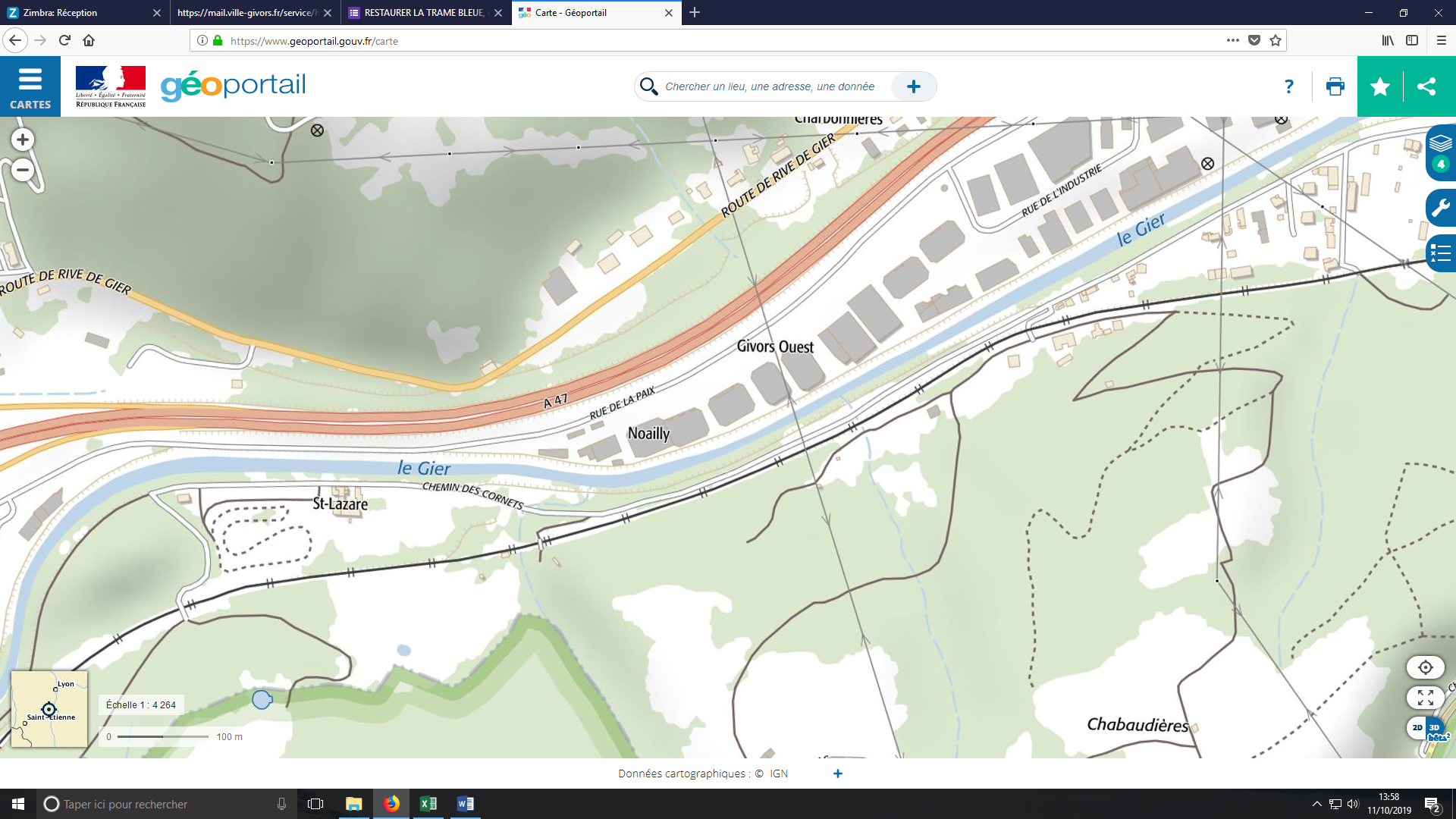 Figure 1 : localisation des biens concernés292 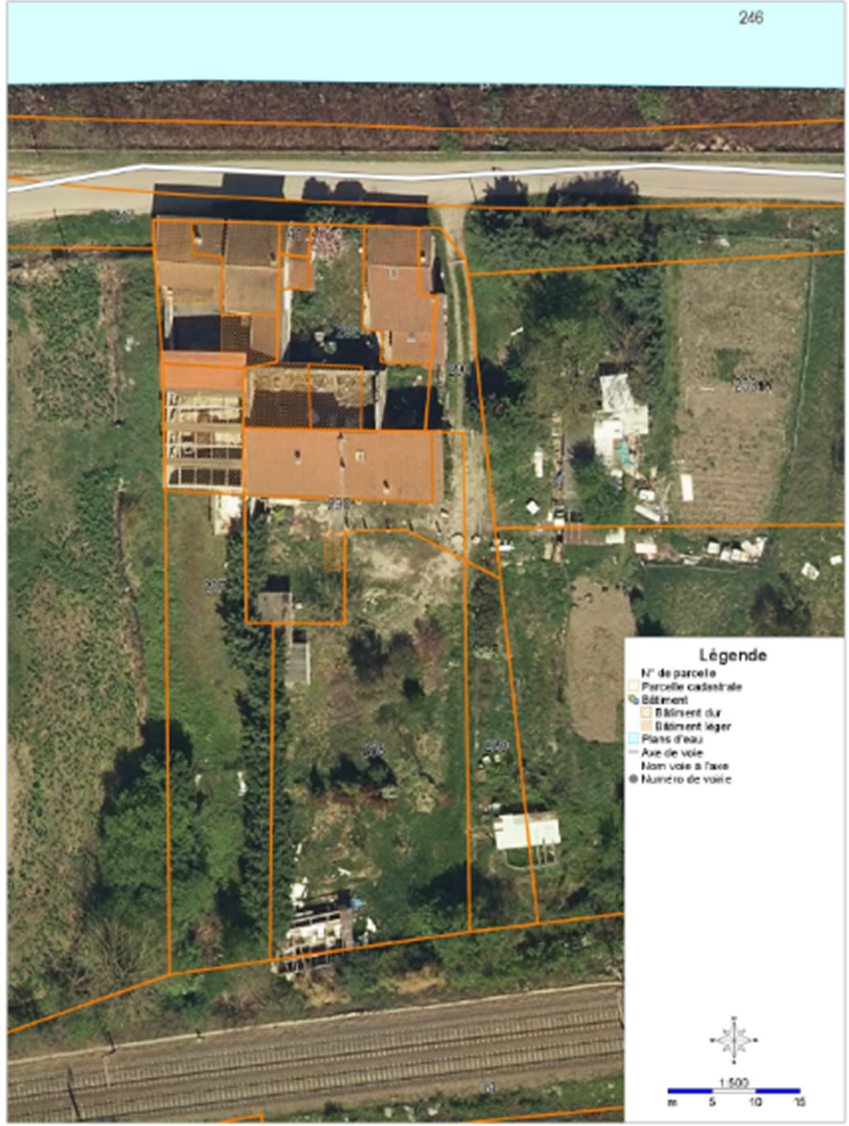 Figure 2 : Délimitation des parcelles concernéesLes travaux de déconstruction, désamiantage et de démolition intègrent :L’installation et le repli de chantier ;La protection des équipements conservés et des avoisinants ;Les opérations de déconstruction et de désamiantage ;La démolition des superstructures et infrastructures du bâtiment ;Le tri des déchets en visant l’objectif d’une revalorisation et d’un recyclage adapté ;Le chargement, le transport et l’évacuation des déchets ne pouvant être valorisés en décharge agréée ;Le nivellement des terrains après démolition ;La mise en défens des parcelles.Article 3 – Contractant(s)ENTREPRISE UNIQUEJe soussigné, M……………………………………………………………………………………………………Agissant au nom et pour le compte de la société (intitulé complet et forme juridique) : ………………………………........................................................................................................................Adresse du siège social : ……………………………………………………………………………………...…Adresse de l’établissement exécutant le marché (si celle-ci est différente du siège social) : ……………………………………………………………………………………………………………………….Numéro de téléphone :  ………………………………………………………………………………………….Numéro de fax : ………………………………………………………………………………………………….Adresse mail : …………………………………………………………………………………………………….Immatriculé à l’I.N.S.E.E. :Numéro d’identité d’entreprise (SIRET) : …………………………………………………………….Code d’activité économique principale (APE) : ………………………………………………………Numéro d’inscription au registre du commerce – des métiers : …………………………………...GROUPEMENTLes cocontractants désignés ci-dessous sont groupés de manière (cocher la case correspondante) : Solidaire  ou Conjointe : en cas de groupement conjoint, le mandataire sera solidaire de chacun des membres du groupement pour ses obligations contractuelles à l’égard de la personne publique, pour l’exécution du marché. (Bien inscrire en A le mandataire du groupement)Cotraitant mandataire (cotraitant 1) :Fonction dans le groupement : ……………………………………………………………………………………………………………………...Je soussigné, M……………………………………………………………………………………………………Agissant au nom et pour le compte de la société (intitulé complet et forme juridique) : ………………………………........................................................................................................................Adresse du siège social : ……………………………………………………………………………………...…Adresse de l’établissement exécutant le marché (si celle-ci est différente du siège social) : ……………………………………………………………………………………………………………………….Numéro de téléphone :  ………………………………………………………………………………………….Numéro de fax : ………………………………………………………………………………………………….Adresse mail : …………………………………………………………………………………………………….Immatriculé à l’I.N.S.E.E. :Numéro d’identité d’entreprise (SIRET) : …………………………………………………………….Code d’activité économique principale (APE) : ………………………………………………………Numéro d’inscription au registre du commerce – des métiers : …………………………………...B. Deuxième cotraitant :Fonction dans le groupement : ……………………………………………………………………………………………………………………...Je soussigné, M……………………………………………………………………………………………………Agissant au nom et pour le compte de la société (intitulé complet et forme juridique) : ………………………………........................................................................................................................Adresse du siège social : ……………………………………………………………………………………...…Adresse de l’établissement exécutant le marché (si celle-ci est différente du siège social) : ……………………………………………………………………………………………………………………….Numéro de téléphone :  ………………………………………………………………………………………….Numéro de fax : ………………………………………………………………………………………………….Adresse mail : …………………………………………………………………………………………………….Immatriculé à l’I.N.S.E.E. :Numéro d’identité d’entreprise (SIRET) : …………………………………………………………….Code d’activité économique principale (APE) : ………………………………………………………Numéro d’inscription au registre du commerce – des métiers : …………………………………...C. Troisième cotraitant :Fonction dans le groupement : ……………………………………………………………………………………………………………………...Je soussigné, M……………………………………………………………………………………………………Agissant au nom et pour le compte de la société (intitulé complet et forme juridique) : ………………………………........................................................................................................................Adresse du siège social : ……………………………………………………………………………………...…Adresse de l’établissement exécutant le marché (si celle-ci est différente du siège social) : ……………………………………………………………………………………………………………………….Numéro de téléphone :  ………………………………………………………………………………………….Numéro de fax : ………………………………………………………………………………………………….Adresse mail : …………………………………………………………………………………………………….Immatriculé à l’I.N.S.E.E. :Numéro d’identité d’entreprise (SIRET) : …………………………………………………………….Code d’activité économique principale (APE) : ………………………………………………………Numéro d’inscription au registre du commerce – des métiers : …………………………………...Après avoir pris connaissance du présent document et des documents qui y sont mentionnés, le candidat déclare, s’engager sans réserve, à exécuter les prestations dans les conditions ci-après définies, sur la base de son offre ou de l'offre du groupement, exprimée en euros.L'offre ainsi présentée ne lie toutefois le candidat que si son acceptation lui est notifiée dans un délai de 120 jours à compter de la date limite de remise des offres fixée par le règlement de consultation.Article 4 - Forme du marché Il n'est pas prévu de décomposition en lots et en tranches. Article 5 – Durée du marché et délais d’exécutionLa durée du marché prendra effet à compter de sa date de notification et s’achèvera après l’expiration de la période de garantie de parfait achèvement ou au plus tard après la levée de la dernière réserve des marchés de travaux si celle-ci a lieu lors de la prolongation du délai de garantie. Le marché ne sera pas reconduit.Calendrier prévisionnel d’exécution des prestations : Date prévue pour le début de l'intervention du coordinateur SPS : début décembre 2019 ;Délais et dates prévus pour l’exécution des travaux : Préparation : trois semaines, prévue à compter du 13 janvier 2020 ;Travaux : trois mois, dont le démarrage est prévu début février 2020.  Les délais de réalisation des travaux sont ceux de la durée d’exécution des travaux, à compter de la notification de l’ordre de service de démarrage des travaux.Article 6 – Prix et montants du marchéLes prestations du coordonnateur seront rémunérées sur la base des éléments remis dans la décomposition du prix global et forfaitaire. En cas de commande supplémentaire, les prix indiqués dans la décomposition du prix global et forfaitaire (D.P.G.F) peuvent être utilisés pour rémunérer ces prestations. Contenu des prix :Le contenu des prix est tel que fixé à l’article 10.1 du C.C.A.G. Le montant de l’offre comprend l’ensemble des dépenses nécessaires à l’exécution du marché telles que visites des lieux, réunions, visites de chantier, déplacements, réunions avec la maîtrise d’ouvrage, etc.Application de la taxe à la valeur ajoutée :Les montants des acomptes mensuels et du solde sont calculés en appliquant les taux de TVA en vigueur au moment de l'exécution des prestations.Ces montants sont éventuellement rectifiés en vue de l'établissement du décompte général en appliquant les taux de TVA en vigueur lors de l'exécution des prestations.Modalité de variation de prix :Le marché est passé à prix fermes.Article 7 – Pièces contractuellesPar dérogation à l’article 4.1 du CCAG-PI, les pièces contractuelles sont les suivantes, par ordre de priorité suivante :Pièces particulières :- L’acte d’engagement valant cahier des clauses particulières (A.E - C.C.P.) ;- La décomposition du prix global et forfaitaire ;- La note méthodologique remise par le candidat.Pièces générales :- Le cahier des clauses administratives générales applicables aux marchés publics de prestations intellectuelles (CCAG-PI), arrêté du 16 septembre 2009. Le coordonnateur interviendra dans les conditions fixées par la Loi n° 93-1418 du 31 décembre 1993 modifiant les dispositions du code du travail applicables aux opérations de bâtiment et de génie civil en vue d'assurer la sécurité et de protéger la santé des travailleurs et portant transposition de la directive du Conseil des communautés européennes n° 92-57 en date du 24 juin 1992, ainsi que les décrets d'application n°94-1159 du 26 décembre 1994 et n°2003-68 du 24 janvier 2003 qui définissent l'organisation de la sécurité sur les chantiers de bâtiment et de génie civil.Le titulaire est réputé connaître toutes les dispositions législatives et réglementaires relatives à la sécurité du chantier et à la santé des travailleurs pouvant s’appliquer à l’opération susvisée.Article 8 – Paiements8.1 Retenue de garantieLe titulaire est dispensé de retenue de garantie.8.2 Avance Au regard du montant du marché, aucune avance ne sera versée.8.3  AcomptesLe règlement des sommes dues au titulaire fera l'objet d'acomptes périodiques.a) Demande d'acompteLa demande d'acompte est établie par le titulaire et indique les prestations effectuées pour la période considérée, ainsi que leur prix évalué en prix de base et hors TVA.Cette demande d'acompte est transmise au maître d’ouvrage, par tout moyen permettant de donner date certaine.b) AcompteLe montant de l'acompte arrêté par le maître d’ouvrage correspondant au montant des sommes dues au titulaire pour la phase ou la période considérée est établi à partir de la demande d'acompte en y indiquant successivement :1 - L'évaluation du montant, en prix de base, de la fraction de la rémunération initiale à régler compte tenu des prestations effectuées,2 - Les pénalités éventuelles pour retard ainsi que toute autre pénalité, prime ou réfaction dont les éléments de liquidation sont connus,3 - l’application de l’actualisation ou de la révision des prix, le cas échéant,4 - L'incidence de la TVA,5 - Le montant total de l'acompte à verser, ce montant étant la récapitulation des montants 1, 2, 3, 4, ci-dessus augmentée éventuellement des intérêts moratoires. Le maître d’ouvrage notifie au titulaire l'état d'acompte, c'est-à-dire la demande d'acompte assortie des corrections et compléments qu'il a pu effectuer.c) Rythme de règlementLe règlement des sommes dues au titulaire fait l’objet d’acomptes suivants, pour chaque phase : - élément de mission n°1 : « préparation de chantier », 100 % à l’issue de la période de préparation de chantier ;- élément de mission n°2 : « travaux » par acomptes mensuels calculés au prorata du délai contractuel de chantier ;- élément de mission n°3 : « réception totale », 100 % à la remise du DIUO.8.4  Décompte général,  paiement pour solde et paiements partiels définitifs Le décompte général sera établi dans les conditions suivantes :Le projet de décompte général du marché, établi par le titulaire du marché, vérifié et signé par le maître d'ouvrage, est égal à la somme des acomptes mensuels perçus pour l'exécution des prestations qu'il récapitule et du solde. Il doit correspondre au montant des sommes dues au titre de l'exécution du marché.Le projet de décompte général est à présenter par le titulaire du marché dans un délai de 45 (quarante-cinq) jours à compter de l’achèvement de sa mission ou de la date de réception des prestations.Le décompte général doit être notifié par le maître d'ouvrage au titulaire du marché dans un délai maximum de 30 (trente) jours, à compter de sa remise au maître de l’ouvrage, le titulaire du marché dispose ensuite d'un délai de 45 (quarante-cinq) jours pour retourner ce décompte signé par lui avec ou sans réserve. Dans le cas où le titulaire du marché n'a pas renvoyé ce décompte général dans ce délai, il est réputé être accepté par lui et devient définitif.Le décompte général et définitif du marché établi par le titulaire du marché et signé par le maître de l’ouvrage, est :- soit le décompte général revêtu de la signature du maître de l’ouvrage puis, après notification, de celle sans réserve du titulaire du marché, - soit le décompte général revêtu de la signature du maître de l’ouvrage, augmenté du montant de l'éventuelle indemnité accordée au titulaire du marché à la suite d'un litige et accepté sans réserve par celui-ci,- soit le décompte général revêtu de la signature du maître de l’ouvrage notifié au titulaire, et, resté sans réponse pendant un délai de 45 jours.8.5  Modalités de règlement Les demandes de paiement s’effectueront dans les conditions prévues à l’article 11 du CCAG-PI. Le mode de règlement utilisé est le virement bancaire après mandat administratif.Le paiement sera effectué dans un délai de 30 jours à compter de la réception de la demande de paiement.Conformément à l’ordonnance n° 2014-697 du 26 juin 2014, au décret 2016-1478 du 2 novembre 2016 et à l’arrêté du 9 décembre 2016, les opérateurs économiques (titulaires, sous-traitants admis au paiement direct, qu’ils soient français ou étrangers) sont soumis à l’obligation de transmission des factures par voie électronique selon le calendrier suivant : Au 1er janvier 2017 : pour les grandes entreprises (+ de 5000 salariés et CA > 1,5 milliards €) et les personnes publiques ;Au 1er janvier 2018 : pour les entreprises de taille intermédiaire (250 à 5000 salariés et CA > 1,5 milliards €) ;Au 1er janvier 2019 : pour les petites et moyennes entreprises (10 à 250 salariés et CA < 50 millions €) ;Au 1er janvier 2020 : pour les micros entreprises (-10 salariés et CA < 2 millions €).Ces catégories d’entreprises sont celles prévues par l’article 51 de la loi n° 2008-776 du 4 août 2008 de modernisation de l’économie (et détaillées par le décret n°2008-1354 du 18 décembre 2008). Pour permettre le traitement de ces factures dématérialisées et améliorer les relations fournisseurs, une solution informatique gratuite et sécurisée, Chorus Pro est à votre disposition afin de transmettre vos factures :  https://chorus-pro.gouv.fr/Point d’attention : les fournisseurs qui ne sont pas encore soumis à l’obligation ont tout de même la possibilité, s’ils le souhaitent, de déposer leurs demandes de paiement via Chorus Pro. Il appartient au titulaire du marché de donner date certaine à sa demande de paiement en adressant cette demande via le portail Chorus Pro, ou par courrier ou par remise contre récépissé aux adresses et aux jours et horaires fixées ci-dessous :Syndicat mixte du Gier Rhodanien, localisé au bâtiment « Directions des Services Techniques » de la Mairie de Givors, accès via les Place Camille Vallin et Place Jean Jaurès, 69 700 GIVORS.Horaires d’ouverture : mardi et jeudi de 8h30 à 12h00 uniquement. Le défaut de paiement dans le délai précédemment indiqué fait courir de plein droit des intérêts moratoires au bénéfice du titulaire du marché ou de son sous-traitant payé directement. Ces intérêts courent à compter du jour suivant l'expiration du délai global de paiement jusqu'à la date de mise en paiement du principal incluse. Ils sont calculés sur le montant total de l'acompte ou du solde toutes taxes comprises, diminué le cas échéant de la retenue de garantie.Le taux des intérêts moratoires applicable est celui de l'intérêt légal en vigueur à la date à laquelle les intérêts moratoires ont commencé à courir, augmenté de sept points.Le comptable assignataire des paiements est : Madame la Trésorière Principale – 1 Rue Jacques Prévert – 69700 GIVORSLe pouvoir adjudicateur se libérera des sommes dues au titre du présent marché en en faisant porter le montant au crédit en euros du compte ouvert au nom de :…………………………………………………………………………………………………………………………………………………………………………………………………………………………………………………………………………………………………………………………………..(JOINDRE LE RIB/ BIC/ IBAN CORRESPONDANT).En cas de groupement :1) sur le compte de chacun des cotraitants si les prestations sont individualisées, chacun fournissant un BIC/ IBANDans ce cas, joindre l’annexe « répartition des paiements du groupement » précisant la nature et le montant de la part du marché revenant à chacun, dûment complétée. 2) sur le compte unique du groupement si les prestations ne sont pas individualisées  Le compte existant déjà, le groupement fournit le RIP ou RIB. Le compte n’existe pas encore, le groupement s’engage à l’ouvrir fournir le RIP ou RIB avant notification du marché. Article 9 – Prestations sous-traitées désignées au marchéLes annexes n°……………………………………………………………………….. (sur formulaire DC4 du site de la DAJ « déclaration de sous-traitance » ou équivalent) du présent document indiquent la nature et le montant des prestations que j'envisage (nous envisageons) de faire exécuter par des sous-traitants payés directement, les noms de ces sous-traitants et les conditions de paiement des contrats de sous-traitance, le montant des prestations sous-traitées indiqué dans chaque annexe constitue le montant maximal de la créance que le sous-traitant concerné pourra présenter en nantissement.Chaque annexe constitue une demande d'acceptation du sous-traitant concerné et d'agrément des conditions de paiement du contrat de sous-traitance, demande qui est réputée prendre effet à la date de notification du marché, cette notification est réputée emporter acceptation du sous-traitant et agrément des conditions de paiement du contrat de sous-traitance.Le montant total des prestations qu’il est envisagé de sous-traiter conformément à ces annexes est de :PARTIE 2 – CONDITIONS GENERALES D’EXECUTION DU MARCHEArticle 1 – Clauses techniques – modalités techniques de la mission Principes générauxLes missions confiées au coordonnateur sont celles définies par les articles R. 4532-11 à 16 et suivants du Code du travail telles que précisées ci-dessous en fonction de la catégorie de l’opération définie par le maître d’ouvrage.  Le coordonnateur veille à ce que les principes généraux de prévention définis aux articles L 4531-1 et 2 et L 4534-1 et L 4532-18 du code du travail soient effectivement mis en œuvre.La mission attendue du coordonnateur SPS est de niveau 3.Le coordonnateur SPS ne peut se substituer aux autres intervenants pour l'exécution des missions qui leur incombent notamment dans le domaine de la sécurité et de la protection de la santé des travailleurs, sous réserve des dispositions et du présent C.C.P.L'intervention du coordonnateur SPS ne modifie ni la nature, ni l'étendue des responsabilités qui incombent, en application des dispositions du Code du Travail, à chacun des participants aux opérations de bâtiment et de génie - civil.Le coordonnateur SPS accuse réception de l'ensemble des documents relatifs à la Sécurité et la Protection de la Santé des travailleurs.Dès la notification du marché de coordination SPS, le coordonnateur SPS remet au maître d’ouvrage son programme prévisionnel d'intervention sur le chantier. En tout état de cause, il participe à toutes les réunions telles que définies ci-après par élément de mission, nécessaires à la bonne exécution de sa mission. A la fin de chaque mois, il remet au maître d'ouvrage un compte rendu d'avancement de l'exécution de sa mission.Remise des documentsLes délais d’établissements particuliers sont définis ci-dessous :Dans le cadre de son contrat, le titulaire devra fournir tous les documents écrits ou dessinés, résultant de son contrat, en double exemplaire et sous forme dématérialisée transmis par la voie électronique aux adresses mail suivantes : murielle.papirnyk@ville-givors.fr En cas de difficulté de récupération ou détection de virus, le titulaire devra prendre toutes les mesures nécessaires pour transmettre au maître d’ouvrage, l’ensemble de ces données soit par la voie électronique, soit sur un support physique électronique lisible et sain dans un délai de 3 jours. En cas de retard dans la transmission de ce support, le maître d’ouvrage ou son représentant se réserve, s’il y a lieu, l’application de pénalités de retard pour l’élément d’études concerné. Il appartiendra au titulaire de s’assurer que la transmission de ces documents sous la forme dématérialisée a bien été effectuée auprès des intéressés.Missions de coordination SPSLes missions de coordination SPS se décomposent de la façon suivante :Mission de coordination en phase préparation de chantierA compter de la notification du marché de travaux aux entreprises, le coordonnateur SPS met en place une organisation lui permettant de remplir sa mission de sorte que le délai de période de préparation de chantier n’excède pas trois semaines avant l’intervention de la première entreprise sur le site. En phase de période de préparation de chantier, le coordonnateur SPS organisera des séances de travail avec la ou les entreprises désignées pour notamment :Ouvrir le registre journal de coordination ;Présenter le PGC, dont le cadre est défini par l’article R.4532-44 du Code du travail ;Définir les modalités de l’utilisation en commun des installations générales, matériels ;Arrêter le mode d’échange des consignes de sécurité entre les entreprises (terme générique définissant la ou les entreprises titulaires du marché de travaux, la ou les entreprises sous-traitantes) ;Procéder, préalablement à toute intervention de(s) l’entreprise(s), à une inspection commune. Un procès-verbal sera dressé avant que l’entreprise ne remette son Plan Particulier de Sécurité et de Protection de la Santé (P.P.S.P.S.).A l’issue de la période de préparation de chantier, le coordonnateur SPS remettra :Une copie du procès-verbal des inspections communes ;Une copie des P.P.S.P.S. approuvés et visés par lui.Mission de coordination en phase de réalisation des travauxLe contenu de mission de coordination SPS est celle définie par le décret n° 94 - 1159 du 26 décembre 1994 relatif à l’intégration de la sécurité et à l’organisation de la coordination en matière de sécurité et de protection de la santé lors des opérations de bâtiment ou de génie civil et modifiant le code du travail, notamment, section 3, article R.238-18, traitant de la mission de coordination SPS.Le coordonnateur SPS au cours de la réalisation de l’ouvrage :Organise entre les différentes entreprises, y compris sous-traitantes, qu’elles se trouvent présentes ou non présentes ensemble sur le chantier, la coordination de leurs activités simultanées ou successives ;Veille à l’application correcte des mesures de coordination qu’il a définies ainsi que des procédures de travail qui interfèrent ;Tient à jour et adapte le plan général de coordination et veille à son application ;Tient à jour le registre journal de la coordination ;Complète en tant que de besoin le dossier d’intervention ultérieure sur l’ouvrage, dont le cadre est défini par l’article R.4532-95 du Code du travail ;Prend les dispositions nécessaires pour que seules les personnes autorisées puissent accéder au chantier.Le plan général de coordination est tenu à jour pendant toute la durée des travaux et archivé pendant 5 ans par le maître d’ouvrage.Il doit pouvoir être consultable sur le chantier par :Le médecin du travail ;Les membres du CHSCT sur le chantier des entreprises ;L’Inspection du Travail, l’OPPBTP, la CRAM et leur être adressable, sur leur demande.Par ailleurs, le coordonnateur SPS doit informer le maître d'ouvrage sans délai, et par tous moyens, de toute violation par les intervenants, y compris les entreprises, des mesures de coordination qu'il a définies ainsi que des procédures de travail et des obligations réglementaires en matière de sécurité et de protection de la santé des travailleurs sur les chantiers. Il est fait mention de ces violations dans le Registre-Journal de la Coordination (R.J.C.). Cette information doit être confirmée par écrit, et adressée au maître d'ouvrage par mail, ou courrier.En cas de danger(s) grave(s) et imminent(s) menaçant la sécurité ou la santé d'un intervenant ou d'un tiers tels que chute de hauteur, ensevelissement, (...), le coordonnateur SPS doit prendre les mesures nécessaires pour supprimer le danger. Il peut, à ce titre, arrêter tout ou partie du chantier dès lors que le danger est constaté. La notification de ces arrêts est consignée au Registre-Journal. Les reprises, décidées par le maître d'ouvrage, après avis du coordonnateur SPS, sont également consignées dans le Registre-Journal.Le coordonnateur procèdera, préalablement à toute intervention d’entreprise sous-traitante désignée à une inspection commune. A titre de rappel, toute entreprise sous-traitante doit être déclarée obligatoirement par le titulaire du marché de travaux. Un procès-verbal sera dressé avant que l’entreprise ne remette son Plan Particulier de Sécurité et de Protection de la Santé (P.P.S.P.S.).Réunions de chantier Une réunion hebdomadaire se tiendra sur toute la période des travaux.Visites inopinées : En complément aux visites dont il est question ci-dessus (visites d’inspection commune, visites de chantier lors des réunions de maîtrise d’ouvrage), le coordonnateur SPS devra prévoir des visites inopinées sur le chantier de l’ordre de 2 à 3 visites par mois en moyenne.Le coordonnateur SPS organisera et adaptera en fonction de la nature des travaux exécutés ces visites inopinées et adressera un rendu compte au maître d’ouvrage.Libre accès : Le coordonnateur SPS a libre accès au chantier, au bureau de chantier.Obligations du maître d'ouvrage  Le maître d'ouvrage communique au coordonnateur SPS :Tous les documents d'étude relatifs au projet ; Au fur et à mesure de leurs désignations, les noms et missions des intervenants mentionnés au C.C.P. ainsi que des entrepreneurs et de leurs sous-traitants éventuels. Il tient à sa disposition leurs contrats ;La liste tenue à jour des personnes qu'il a autorisées à accéder au chantier.Le maître d'ouvrage informe le coordonnateur des réunions qu'il organise. Il est destinataire des comptes rendus de ces réunions.Dispositions prises par le maître d'ouvrage Le maître d'ouvrage prend toutes dispositions pour faire communiquer au coordonnateur SPS :L'ensemble des documents relatifs à la sécurité et à la protection de la santé des travailleurs ;Les calendriers de l'exécution de l'ensemble des travaux y compris les travaux de levée de réserves ;La copie des déclarations d'accidents de travail ;Par les différents cocontractants du maître d'ouvrage, la liste, tenue à jour, des personnes qu'ils autorisent à accéder au chantier ;Par les différents titulaires des contrats de travaux qu'il a conclus, les effectifs prévisionnels affectés au chantier.Le maître d'ouvrage prend également toutes mesures pour que soit informé le coordonnateur SPS :De toutes les réunions organisées par le maître d'ouvrage auxquelles il est systématiquement invité sans qu'une convocation formelle lui soit adressée. Il est destinataire des comptes rendus de ces réunions ;De l'intervention de toute entreprise au titre de la "garantie de parfait achèvement" prévue par l'article 44-1 du C.C.A.G.-Travaux.Il prend également toutes dispositions pour que le coordonnateur SPS puisse se faire communiquer tous autres documents et informations, nécessaires au bon déroulement de sa mission, par les différents intervenants concernés et en particulier :Les mesures d'organisation générale du chantier envisagées en vue de leurs intégrations dans le Plan Général de Coordination en matière de Sécurité et de Protection de la Santé (P.G.C.S.P.S.) ; Tous les documents qu'il juge utile pour examiner les Plans Particuliers de Sécurité et de Protection de la Santé des travailleurs (P.P.S.P.S.).A l’issue de la réalisation des travaux, le coordonnateur SPS remettra le Dossier d’Intervention Ultérieure sur l’Ouvrage (D.I.U.O.) dans les délais réglementaires.A l’issue de la période de garantie de parfait achèvement des travaux et de la levée des réserves s’achève la mission du coordonnateur SPS.Article 2 – PénalitésLes pénalités seront appliquées sans mise en demeure, sur simple constat du retard par le maître d'ouvrage. Le nombre de jours de retard est obtenu par différence entre la date de remise du document et la date limite.Les pénalités à appliquer au Coordonnateur en cas de retard dans la production des pièces ou dans les différents délais fixés dans les documents contractuels seront de 75,00 Euros H.T. par jour calendaire tant en phase préparation qu’en phase réalisation.En cas d’absences injustifiées aux réunions auxquelles le maître d’ouvrage convie le coordonnateur, le titulaire subit une pénalité fixée à 75,00 euros H.T. par absence.Si le nombre de visite est inférieur au nombre de jours stipulé dans le marché pour chaque phase, le titulaire subira une réfaction correspondant aux jours non effectués. Un relevé des visites sera joint au registre-journal situé sur le chantier et adressé au maître d’ouvrage tous les mois.Article 3 – AssuranceLe titulaire ou chacun des cotraitants doit justifier au moyen d’une attestation portant mention de l’étendue de la garantie au moment de la consultation, puis en cours d’exécution de ses (leurs) prestations si le contrat dure plus d’une année, qu'il est titulaire d'une assurance de responsabilité civile contractée auprès d'une compagnie d'assurance de solvabilité notoire, couvrant les conséquences pécuniaires des responsabilités pouvant lui (leur) incomber à quelque titre que ce soit, à raison des dommages de toute nature causés au tiers, y compris la maîtrise d’ouvrage. Cette garantie sera maintenue en vigueur pendant toute la durée du contrat.Les polices d'assurances devront prévoir des montants de garantie suffisants pour la couverture des risques encourus et inclure les conséquences de toute solidarité. Le titulaire ou chacun des cotraitants s'engage à maintenir les assurances requises en état de validité pour la durée de ses responsabilités. A tout moment durant l'exécution du marché, le titulaire unique ou le mandataire et ses cotraitants doivent être en mesure de produire les attestations établissant l'étendue de la responsabilité garantie, qu'ils sont titulaires d’une assurance au titre de la responsabilité civile découlant des articles 1382 à 1384 du code civil, garantissant les tiers en cas d'accidents ou de dommages causés par l'exécution des prestations objet du marché, sur demande de l’acheteur et dans un délai de quinze jours à compter de la réception de la demande.Article 4 – RésiliationIl sera fait, le cas échéant, application des articles 35 et suivants du CCAG-PI. En complément de l’article 37.2 du CCAG-PI, si le titulaire n'est pas en mesure de produire l’attestation de renouvellement de son niveau de compétence, le contrat est résilié de plein droit, sans indemnité et sans mise en demeure préalable.En cas d’inexactitude des renseignements mentionnés aux articles L. 2141-1 à L. 2141-5 et L. 2141-7 à L. 2141-11 du code de la commande publique et à l’article D 8254-2 à 5 du code du travail fournis par le titulaire ou l’un ou l’autre des cotraitants dans le cas d’un groupement d’entreprises lors de la consultation ou de l’exécution du marché, le marché ou la part de marché correspondante sera résilié sans mise en demeure à leur frais et risques.»La mise en demeure sera notifiée par écrit et assortie d’un délai. A défaut d’indication du délai, le titulaire ou le cotraitant dispose, par dérogation à l’article 37 .1 du CCAG-PI, de 8 jours à compter de la notification de la mise en demeure, pour satisfaire aux obligations de celle-ci et fournir les justificatifs exigés ou présenter ses observations. Article 5 – DérogationsENGAGEMENT DU CANDIDAT :Par le présent engagement, le ou les soussigné(s) déclare(nt) sur l’honneur, sous peine de résiliation du marché aux torts exclusifs du ou des entreprises, ne pas entrer dans un des cas l’interdisant de soumissionner mentionnés aux articles L. 2141-1 à L. 2141-5 et L. 2141-7 à L. 2141-11 du code de la commande publique, ni être en redressement judiciaire (à défaut, joindre une copie du jugement) et qu’il satisfait aux obligations concernant l’emploi des travailleurs handicapés définies aux articles L. 5212-1 à L. 5212-11 du code du travail.Fait en un seul original,A  ………………… le ……………………Nom, prénom et qualité du signataire (le signataire doit avoir le pouvoir d'engager la personne qu'il représente).Cachet et signature du candidat 1° Entreprise unique : cachet et signature de l’entreprise2° Groupement: cachets et signatures de toutes les entreprises à défaut d’habilitation écrite spécifique jointe.3° Groupement : cachet et signature du mandataire s’il a reçu et produit une habilitation écrite spécifique jointe.ACCEPTATION DE L’OFFRE PAR L’ACHETEUR :A …………………………….. le…………………………………Le représentant légal du maître de l'ouvrageLa Présidente du SyGR Madame Brigitte D’ANIELLO ROSAANNEXE …. – Désignation des cotraitants et répartition des prestationsMAITRISE D’OUVRAGE MARCHE PUBLIC DE PRESTATIONS INTELLECTUELLES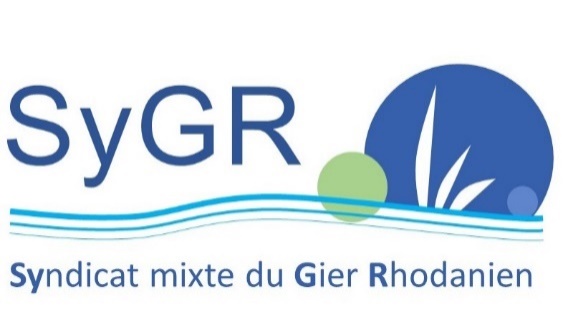 Prestation de coordination de sécurité, protection de la santé dans le cadre d’une opération de déconstruction de 5 bâtis à Givors (69) ACTE D’ENGAGEMENT – CAHIER DES CLAUSES PARTICULIERESA.E. – C.C.P.Marché à procédure adaptée Conclu en application des articles L. 2123-1 et R. 2123-1 du code de la commande publique.  Le présent marché public est soumis aux dispositions de l’ordonnance n°2018-1074 du 26 novembre 2018 portant partie législative du code de la commande publique et du décret n°2018-1075 du 3 décembre 2018 portant partie règlementaire du code de la commande publique (CCP).Cadre réservé au SyGR :N° de marché : Titulaire :Date de notification :Montant global et forfaitaire : Montant total en € H.T.……………………………………………………………………………………………………………………………………………………………………………………………………………………………………………………………… EurosMontant TVA (Taux de ……%)……………………………………………………………………………………………………………………………………………………………………………………………………………………………………………………………… EurosMontant total en € T.T.C. ……………………………………………………………………………………………………………………………………………………………………………………………………………………………………………………………… EurosSoit en toutes lettres …………………………………………………………………………………………………………………………………………………………………………………………………………………………………..………………………………….. .………………………………………………………………………………………………………….……………………………………………………………………………………………………….............................................…………………………………………………………………………………………………………………..Montant total en € H.T.…………………………………………………………………………………………………………………………………………………………………………………………………………………………………………………………….…EurosMontant TVA (Taux de ……%)……………………………………………………………………………………………………………………………………………………………………………………………………………………………………………………………… EurosMontant total en € T.T.C. ……………………………………………………………………………………………………………………………………………………………………………………………………………………………………………………………… EurosSoit en toutes lettres ………………………………………………………………………………………………………………………………..………………………………………………………………………………………………………………………………………….. .………………………………………………………………………………………………………….……………………………………………………….……………………………………………….............................................…………………………………………………………………………………………………………………………………………………..Type de documentsDélais d’établissementFait générateurOuverture du registre journal2 semainesNotification du marchéRemise du PGC et de la notice de coordination à transmettre aux entreprises2 semainesNotification du marchéAvis sur documents d’exécution et PPSPS1 semaineA réception du documentRemise définitive du DIUO1 moisRéception des travauxArticles du CCAG-PI auxquels il est dérogéArticles de l’AE-CCP par lesquels sont introduites ces dérogations4.1Partie n°1 – Article 716Partie n°2 – Article 237.2Partie n°2 – Article 4Désignation des membres du groupement conjointPrestations exécutées par les membresdu groupement conjointPrestations exécutées par les membresdu groupement conjointDésignation des membres du groupement conjointNature de la prestationMontant HT de la prestation